                                                                                                                        Приложение №2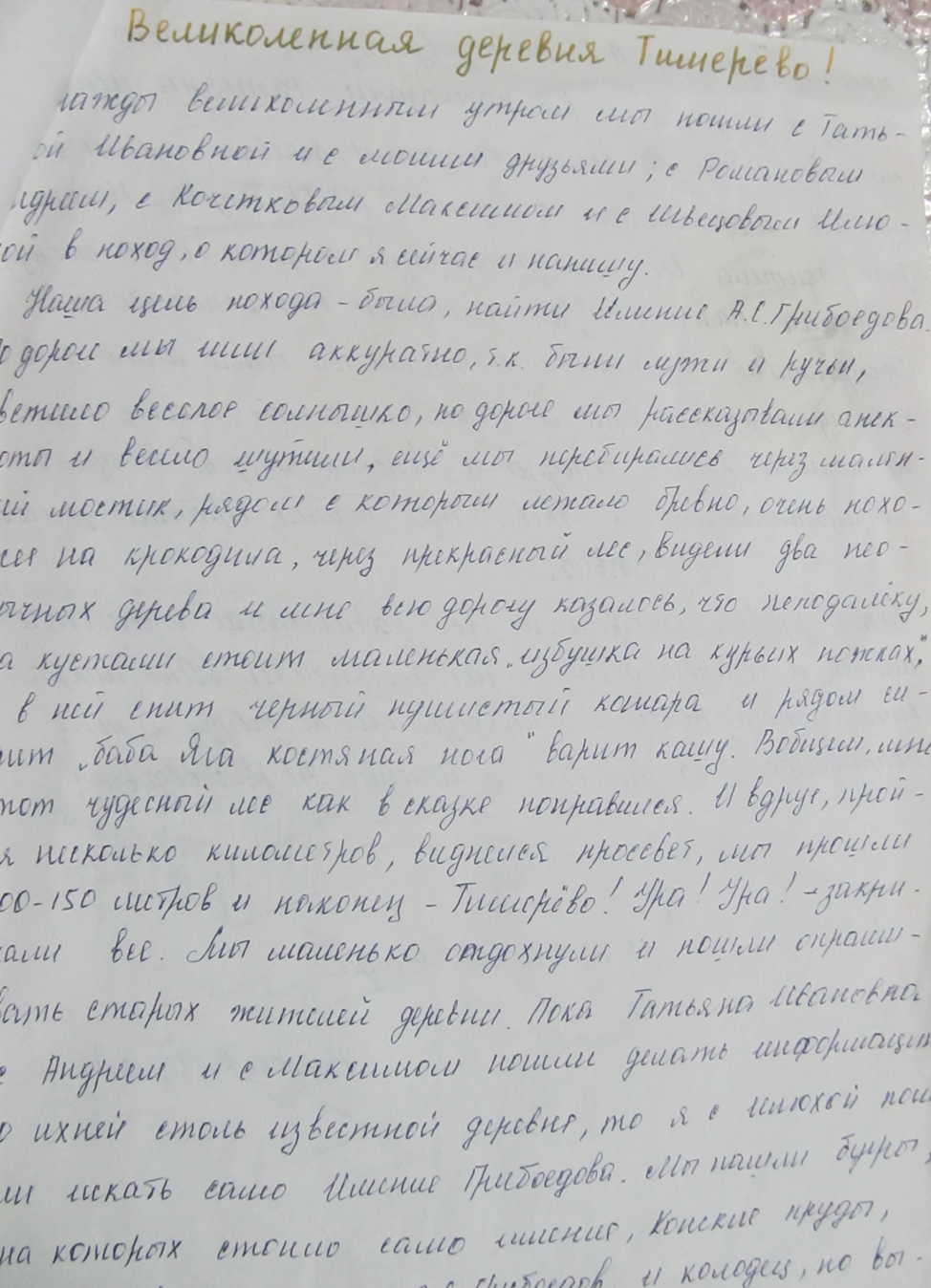 Работа Жуковой В., ученицы Чамеревской СОШ, написанная после похода в с. Тимерёво.